Аннотация к рабочей программе по ОБЖ 8-9 класс 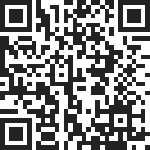 Рабочая программа учебного курса «Основы безопасности жизнедеятельности» (далее – ОБЖ) для 8 -9 класса (далее – Рабочая программа) составлена на основе «Программы общеобразовательных учреждений. А.Т. Смирнов, Б.О. Хренников. Основы безопасности жизнедеятельности. Комплексная программа. 5-11 классы». М.: Просвещение, 2013год.Преподавание предмета «Основы безопасности жизнедеятельности» реализуется в  объеме 1 часа в неделю (34 часов в год, 68 часов за курс).Для реализации Рабочей программы используется учебно-методический комплект, включающий: программу курса «Основы безопасности жизнедеятельности»: «Программы общеобразовательных учреждений. А.Т. Смирнов, Б.О. Хренников. Основы безопасности жизнедеятельности. Комплексная программа. 5-11 классы». М.: Просвещение, 2013год;школьный учебник для 8 класса «Основы безопасности жизнедеятельности» (Смирнов А.Т., Хренников Б.О., под редакцией Смирнова А.Т. Москва. Издательство «Просвещение», 2013 г., включённый в Федеральный перечень учебников, рекомендованных Министерствомшкольный учебник для 9 класса «Основы безопасности жизнедеятельности» (Смирнов А.Т., Хренников Б.О., под редакцией Смирнова А.Т. Москва. Издательство «Просвещение», 2013 г., включённый в Федеральный перечень учебников, рекомендованных Министерствомобразования и науки Российской Федерации к использованию в образовательном процессе в общеобразовательных учреждениях;А.Т. Смирнов, Б.О. Хренников, М.В. Маслов «Основы безопасности жизнедеятельности. Планируемые результаты. Система заданий 5-9 классы». М. Просвещение, 2013г.Программа курса «Основы безопасности и жизнедеятельности»    разработана в соответствии с требованиями Федеральных законов «О защите населения и территорий от чрезвычайных ситуаций природного и техногенного характера», «Об охране окружающей природной среды», «О пожарной охране», «О гражданской обороне».  Программа полностью реализует требования образовательного стандарта «Безопасность жизнедеятельности», который обеспечивает овладение учащимися минимума знаний в чрезвычайных ситуациях. Она включает все темы, предусмотренные программой учебного курса. Изменений в авторскую образовательную программу под общей редакцией А.Т. Смирнова (программа по курсу «Основы безопасности жизнедеятельности» для 5-11 классов общеобразовательных учреждений) не внесено.     В современном мире опасные и чрезвычайные ситуации природного, техногенного и социального характера стали объективной реальностью  в  процессе  жизнедеятельности  каждого  человека.  Они  несут угрозу его жизни и здоровью, наносят огромный ущерб окружающей  природной среде и обществу. В настоящее время вопросы обеспечения культуры безопасности жизнедеятельности стали одной из насущных потребностей каждого человека,  общества и государства.    Под культурой безопасности жизнедеятельности следует понимать способ организации деятельности человека, представленный в системе социальных норм, убеждений, ценностей, обеспечивающих сохранение его жизни, здоровья и целостности окружающего мира. Формирование современного уровня культуры безопасности является общешкольной задачей, так как изучение всех школьных предметов вносит свой вклад в формирование современного уровня культуры безопасности, но при этом ключевая роль принадлежит предмету «Основы безопасности жизнедеятельности». В то же время предмет ОБЖ через собственную систему образовательных модулей реализует подготовку учащихся к безопасной жизнедеятельности в реальной окружающей их среде – природной, техногенной и социальной.Структурно программа курса состоит из  трех основных разделов: безопасность человека в опасных и чрезвычайных ситуациях, основы медицинских знаний, основы здорового образа жизни. Актуальность данной программы обусловлена тем, что в последнее время очевидна тенденция к  ухудшению состояния здоровья населения России, а современную школу стали называть «школой болезней».Изучение курса, позволяет обучающимся получить систематизированное представление о личном здоровье, здоровом образе жизни, здоровье населения, об опасностях, о прогнозировании опасных ситуаций, оценке влияния их последствий на здоровье и жизнь человека и выработке алгоритма безопасного поведения с учетом своих возможностей.Содержание курса включает теорию здорового образа жизни, защиты человека в различных ситуациях, первой медицинской помощи, а также практические занятия по оказанию первой медицинской помощи, правилам поведения в экстремальных ситуациях (через решение ситуационных задач, практических навыков эвакуации, занятий в игровой форме, изучение в реальной обстановке возможных в повседневной жизни опасных ситуаций).Курс «Основы безопасности жизнедеятельности и культура здоровья» направлен на формирование у учащихся активных и сознательных действий в настоящем и будущем, ориентированных на:- улучшение собственного физического и психического здоровья;- отказ в образе жизни от поведения, наносящего вред своему здоровью и здоровью окружающих;- нетерпимое отношение к неправильному гигиеническому поведению других людей и к ухудшению условий окружающей среды, наносящих ущерб здоровью;- сознательное участие в охране здоровья и формировании среды, способствующей здоровью, особенно условий труда и быта;- адекватное поведение в случае болезни, особенно хронической, направленнойна выздоровление. Изучение  тематики  данной  учебной программы направлено решение следующих целей:· формирование у учащихся научных представлений о принципах и путях снижения «фактора риска» в деятельности человека и общества· выработка умений предвидеть опасные и чрезвычайные ситуации природного, техногенного и социального характера и адекватно противодействовать им; формирование у учащихся модели безопасного поведения в условиях повседневной жизни и в различных опасных и чрезвычайных ситуациях,  а  также развитие  способностей оценивать опасные  ситуации, принимать решения и  действовать безопасно  с  учетом  своих возможностей.Изучение  тематики  данной  учебной программы направлено  достижение следующих задач:· усвоение знаний об опасных и чрезвычайных ситуациях; о влиянии их последствий на безопасность личности, общества и государства;   о государственной системе обеспечения защиты населения от чрезвычайных ситуаций;об оказании первой медицинской помощи при неотложных состояниях; о правах и обязанностях граждан в области безопасности жизнедеятельности;· развитие личных, духовных и физических качеств, обеспечивающих безопасное поведение  в различных опасных и чрезвычайных ситуациях природного, техногенного и социального характера; · развитие  умений предвидеть возникновение опасных  ситуаций по характерным признакам их появления, а также на основеЛогическим продолжением курса является внеурочная работа, которая включает в себя мероприятия направленные на формирование навыков безопасного поведения и навыков здорового образа жизни, проведение тренировочных эвакуаций по различным вводным.           Методы   и   формы   обучения:Для организации познавательной деятельности учащихся на уроках ОБЖ целесообразно использовать разнообразные методы и формы обучения. Персептивные  (словесные, наглядные, практические): рассказ, лекция, беседа, круглый стол, семинары демонстрация, практические занятия. Соревнования. Ролевые игры.Логические: (индуктивные и дедуктивные) логическое изложение и восприятие учебного материала учеником. (Анализ ситуации).Гностический: объяснительно-репродуктивный, информационно поисковый, исследовательский. (Реферат. Доклад. Проектное задание)Кибернетический: управления и самоуправления учебно-познавательной деятельностью.Контроля и самоконтроля (устный, письменный).Стимулирования и мотивации.Самостоятельной учебной деятельности.Фронтальная форма обучения, активно управляет восприятием информации, систематическим повторением и закреплением знаний учениками.Групповая форма обеспечивает учёт дифференцированных запросов учащихся.Индивидуальная работа в наибольшей мере помогает учесть особенности темпа работы каждого ученика.           Виды и формы контроля:Контрольные работы, самостоятельные работы, индивидуальные задания, тесты, устный опрос, викторины и практические задания, выполнение нормативов в практических видах деятельности – главная составляющая учебного процесса.